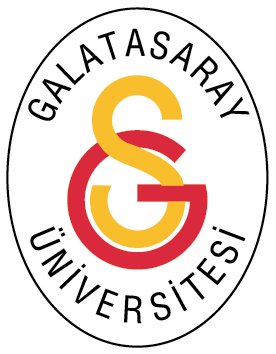 GALATASARAY ÜNİVERSİTESİMERKEZİ YERLEŞTİRME PUANINA (EK MADDE-1) GÖRE (2022-2023 EĞİTİM-ÖĞRETİM YILI GÜZ DÖNEMİ )YATAY GEÇİŞ BAŞVURU FORMUKİŞİSEL BİLGİLERKAYITLI OLDUĞU ÜNİVERSİTEYE AİT BİLGİLERYATAY GEÇİŞ TALEBİNE İLİŞKİN BİLGİLERYukarıda verdiğim bilgilerin doğruluğunu ve bunlardan doğacak sorumluluğu kabul ettiğimi beyan ederim.Tarih	:İmza	:ADI SOYADIT.C.KİMLİK NOCEP TELEFONU NUMARASIE.POSTAADRESİÜNİVERSİTEFAKÜLTEBÖLÜMSINIFÖĞRETİM TÜRÜÖSYM YERLEŞTİRME YILIPROGRAMA KAYITLI OLDUĞU YILDAKİ TABAN PUANI/TÜRÜHAZIRLIK SINIFI OKUDU MU? /DİLİOKUDUYSA KAÇ YIL?HAZIRLIK SINIFINDA BAŞARI DURUMUKAYIT DONDURMA YAPILDI MI? / YAPILDIYSA KAÇ YIL? ADAYIN BAŞVURDUĞU FAKÜLTE/ BÖLÜM1.TERCİHADAYIN BAŞVURDUĞU FAKÜLTE/ BÖLÜM2.TERCİHADAYIN BAŞVURDUĞU FAKÜLTE/ BÖLÜM3.TERCİHADAYIN BAŞVURDUĞU ÖSYM PUANI/PUAN TÜRÜ1.TERCİH PUANI/PUAN TÜRÜADAYIN BAŞVURDUĞU ÖSYM PUANI/PUAN TÜRÜ2.TERCİH PUANI/PUAN TÜRÜADAYIN BAŞVURDUĞU ÖSYM PUANI/PUAN TÜRÜ3.TERCİH PUANI/PUAN TÜRÜ